РЕПУБЛИКА БЪЛГАРИЯМинистерство на земеделието,храните и горите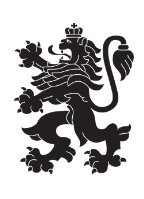 Областна дирекция „Земеделие“ – гр.ПазарджикЗАПОВЕД№ РД-07-103/ 04.11.2020 г.Гр. ПазарджикНа основание чл.37 ж, ал.4 от ЗСПЗЗ във връзка  чл.37в, ал.1 от ЗСПЗЗ:  З А П О В Я Д В А М:НАЗНАЧАВАМ комисия, която да ръководи сключването на споразумения за ползване на земеделски земи пасища, мери и ливади  в землището на гр.Пещера,  община Пещера за календарната 2021  г.  в състав:    Председател: Кенан Дурмуш –  началник на  ОСЗ Пещера;и членове:Лазар Ибишев – старши експерт в ОСЗ ПещераЗахаринка Воденичарова - експерт в ОСЗ  ПещераГеорги Бабачев – Главен директор на ГД ,,АР“ в ОД ,,Земеделие“ гр.ПазарджикЙордан Младенов  – кмет на община Пещера  или оправомощено длъжностно лице;Представител на СГКК гр.ПазарджикПредседателят на комисията да организира работата й в съответствие с разписаните в ЗСПЗЗ и ППЗСПЗЗ правила.Копие от настоящата заповед да се сведе до знанието на съответните длъжностни лица за сведение и изпълнение.На основание чл. 72б, ал. 1 от ППЗСПЗЗ, заповедта да се обяви в сградата на община Пещера    и в сградата на общинска служба по земеделие гр. Пещера    и да се публикува на интернет страниците на община Пещера  и на областна дирекция "Земеделие" гр. Пазарджик.               С уважение,

Светла Петкова (Директор)
04.11.2020г. 10:53ч.
ОДЗ-Пазарджик


Електронният подпис се намира в отделен файл с название signature.txt.p7s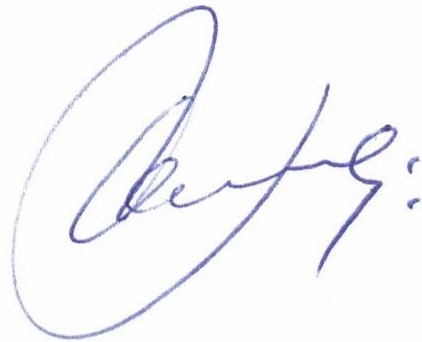 